Figure: Predicted probability of being interested in HSV PrEP based on previous use of HIV PrEP and number of different previously diagnosed STIs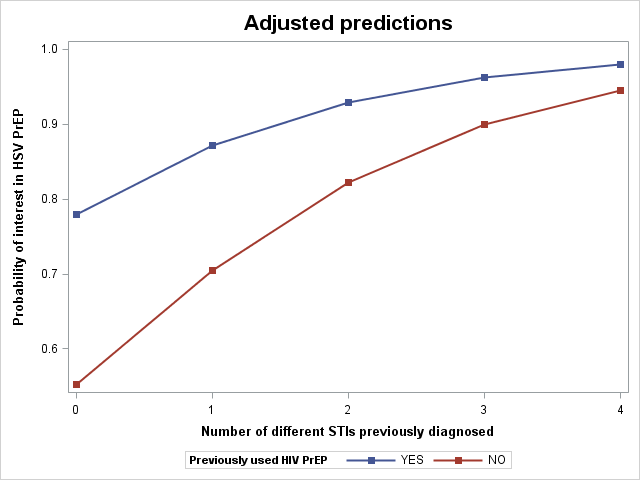 